DICTATION - Write the missing words as you hear them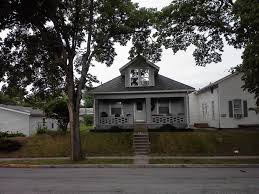 My brother lives in the house ____________ the street from me. I can talk to him every day!  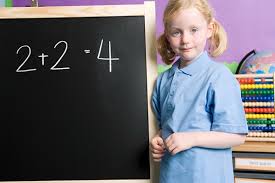 My little sister knows how to ________.  She knows that 2 + 2 = 4!  It is _____________ math!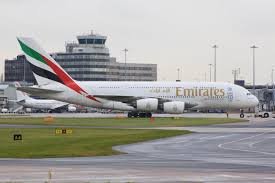  We must arrive at the ________________ by 10:00 pm. Our plane leaves at midnight.That dog is crazy! He is chasing his own tail _________________ and ________________!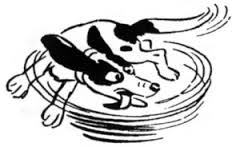 I want to study ___________ and design in college.  I don’t like science or math very much. I want to ______________ a famous artist in the future. 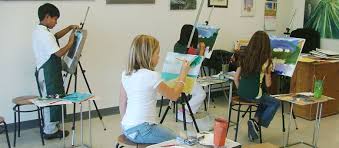 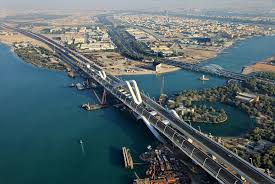 It is best to go ______________ Sheikh Zayed __________________ to get to Khalifa City A because the Airport Road is too ________________ in the evening. 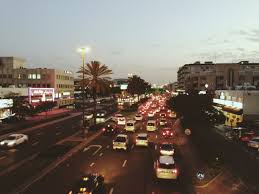 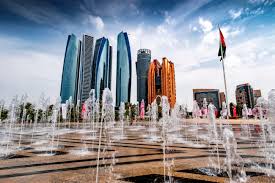 Abu Dhabi is the ___________________ city of the UAE.  You must write ‘Abu Dhabi’ with two _________________ letters because it is the name of a city. 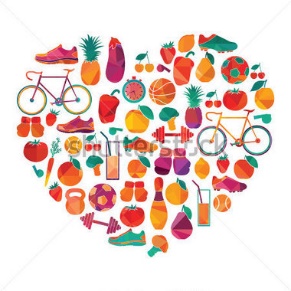 You must eat _________________ food and give your body ______________ to have good ___________________. It’s important for life.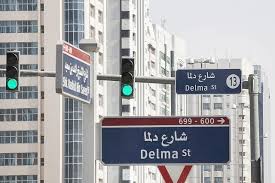 To find my house, you must _________________ Delma Street to Muroor Road. First ____________ right, then ___________. My house is in ____________________ of a small park, __________________ the bank.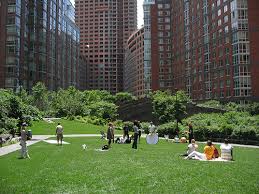 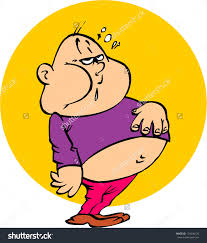 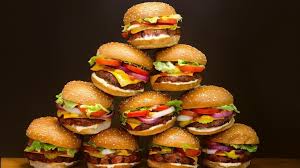 I cannot eat one more thing! I ate six hamburgers and now I am ____________!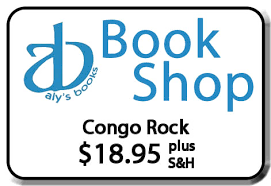 If you think the _____________ of books is too high, you should visit the __________________.  There, you can read books for free!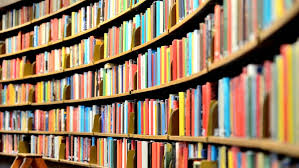 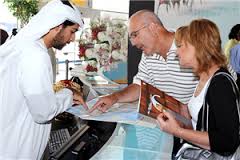 I like to ___________________ to ________________ on the street when I see them visiting my city.  I can help them learn about the place.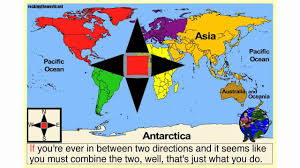 In the past, people used a paper _____________ to know which direction to ______________________. It shows __________________, ___________________, _____________________ and ______________. Today, most people just use a GPS.My summer house is beautiful! It is on a high ______________________ where the air is cool and near a __________________ where we can swim.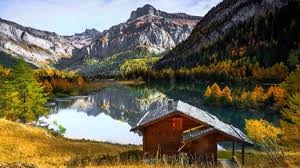 